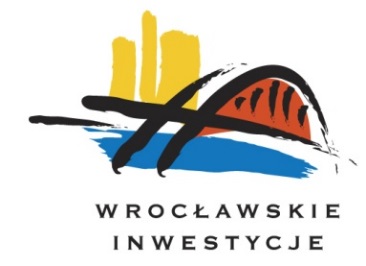 FORMULARZ OFERTYDostawa wyposażenia serwerowni wraz z licencjami na oprogramowanie, uruchomieniem i migracją obecnego środowiskaZamawiający:Wrocławskie Inwestycje Sp. z o. o. z siedzibą przy ul. Ofiar Oświęcimskich 36, 50-059 Wrocław Wykonawca:Niniejsza oferta zostaje złożona przez: Osoba uprawniona do kontaktów: Ja (my) niżej podpisany(i) oświadczam(y), że:Zapoznałem się z treścią SIWZ dla niniejszego zamówienia.Gwarantuję wykonanie całości niniejszego zamówienia zgodnie z treścią: SIWZ, wyjaśnień 
do SIWZ oraz jej zmian. Cena mojej (naszej) oferty za realizację zamówienia wynosi :Oświadczam, że wykonam/-my  przedmiot umowy w terminie 4.4.1. Ustala się następujące terminy graniczne liczone w dniach kalendarzowych od dnia podpisania umowy:a)  Dostarczenie urządzeń będących przedmiotem zamówienia maksymalnie do 45 dni od podpisania umowy. b) Instalacja i konfiguracja urządzeń maksymalnie do 14 dni od dostarczenia urządzeń.c)  Dostarczenie/wykonanie szkoleń maksymalnie do 14 dni od podpisania umowy.  (Z uwagi na możliwe trudności z dopasowaniem terminów szkoleń dopuszczalne jest dostarczenie voucherów potwierdzonych przez firmę realizującą szkolenie, a wystawionych na pracownika Zamawiającego z minimum rocznym terminem na realizację.).Oferujemy w ramach kryterium pn.  „Możliwość rozbudowy portów FC 16Gbps macierzy dyskowej  o kolejne porty”  (P): możliwość rozbudowy portów FC 16Gbps macierzy dyskowej o kolejne porty z auto negocjacją prędkości do FC 8 Gbps bez utraty obecnie posiadanych o dodatkowe: brak możliwości rozbudowy/ 2 porty / 4 porty / 6 portów / 8  portów /10 portów /ponad 10 portów.Oferujemy w ramach kryterium pn. „Parametry techniczne macierzy dyskowej (M)” dostawę macierzy dyskowej                         o następujących parametrach technicznych:  Oferujemy  w ramach kryterium pn. „Parametry techniczne serwerów środowiska wirtualnego” (W) dostawę serwerów środowiska wirtualnego o następujących parametrach technicznych: Oferujemy w ramach kryterium pn. „Parametry techniczne serwera środowiska backupu” (B) dostawę serwera środowiska backupu o następujących parametrach technicznych: Oferujemy dostawę następujących modeli sprzętu/oprogramowania: - Macierz Dyskowa- Serwery systemu wirtualizacji- serwer systemu backupu - zasilacze awaryjne UPS     Wykonawca informuje, że:- wybór oferty NIE BĘDZIE / BĘDZIE prowadzić do powstania u Zamawiającego obowiązku podatkowego zgodnie z przepisami o podatku od towarów i usług,-wybór oferty będzie prowadził do powstania u Zmawiającego obowiązku podatkowego zgodnie z przepisami o podatku od towarów i usług w odniesieniu do następujących towarów i usług których dostawa lub świadczenie będzie prowadzić do jego powstania. Wartość towaru lub usługi powodująca obowiązek podatkowy zgodnie                 z przepisami o podatku od towarów i usług u Zamawiającego to ………..zł netto.  Niniejsza oferta jest ważna przez 30 dni.Akceptuję(emy) bez zastrzeżeń wzór umowy przedstawiony(e) w Części II SIWZ.Składam(y) niniejszą ofertę [we własnym imieniu] / [jako Wykonawcy wspólnie ubiegający się o udzielenie zamówienia].Nie uczestniczę(ymy) jako Wykonawca w jakiejkolwiek innej ofercie złożonej w celu udzielenie niniejszego zamówienia.Na podstawie art. 8 ust. 3 ustawy z dnia 29 stycznia 2004 Prawo zamówień publicznych [żadne z informacji zawartych w ofercie nie stanowią tajemnicy przedsiębiorstwa w rozumieniu przepisów o zwalczaniu nieuczciwej konkurencji /wskazane poniżej informacje zawarte w ofercie stanowią tajemnicę przedsiębiorstwa w rozumieniu przepisów o zwalczaniu nieuczciwej konkurencji i w związku z niniejszym nie mogą być one udostępniane, w szczególności innym uczestnikom postępowania]:W przypadku  zastrzeżenia przez Wykonawcę ww. informacji jako tajemnicy przedsiębiorstwa Zamawiający  wymaga od Wykonawcy, zgodnie z art. 8 ust. 3 ustawy prawo zamówień publicznych, aby poniżej wykazał, iż zastrzeżone informacje stanowią tajemnicę przedsiębiorstwa w rozumieniu przepisów o zwalczaniu nieuczciwej konkurencji (tj. art. 11 ust. 4. ustawy o zwalczaniu nieuczciwej konkurencji: przez tajemnicę przedsiębiorstwa rozumie się nieujawnione wiadomości publicznej informacje techniczne, technologiczne, organizacyjne przedsiębiorstwa lub inne informacje posiadające wartość gospodarczą, co do których przedsiębiorca podjął niezbędne działania w celu zachowania ich poufności): ……………………………………………………………………………..…………………………………………………………………………………………………………………………………………….……………………………………………….…………………………………………………………………………………..…………………………………………………Oświadczam, że wypełniłem, a w przypadku ewentualnych zmian na etapie prowadzenia niniejszego postępowania o udzielenie zamówienia publicznego zobowiązuję się dopełnić, obowiązki informacyjne przewidziane w art. 13 lub art. 14  RODO wobec osób fizycznych, od których dane osobowe bezpośrednio lub pośrednio pozyskałem lub pozyskam w celu ubiegania się o udzielenie niniejszego zamówienia publicznego oraz zapoznałem, a w przypadku ewentualnych zmian na etapie prowadzenia niniejszego postępowania o udzielenie zamówienia publicznego zobowiązuję się  zapoznać te osoby, z informacjami określonymi przez Zamawiającego w pkt 31 IDW. [nie zamierzam(y) powierzać do podwykonania żadnej części niniejszego zamówienia /następujące części niniejszego zamówienia zamierzam(y) powierzyć podwykonawcom]: Podpis(y):Dostawa wyposażenia serwerowni wraz z licencjami na oprogramowanie, uruchomieniem i migracją obecnego środowiskaZamawiający:Wrocławskie Inwestycje  Sp. z o.o. z siedzibą przy ul. Ofiar Oświęcimskich 36, 50-059 Wrocław Wykonawca:Oświadczenia Wykonawcy: na potrzeby postępowania o udzielenie zamówienia publicznego: Dostawa wyposażenia serwerowni wraz z licencjami na oprogramowaniem, uruchomieniem i migracją obecnego środowiska prowadzone przez Wrocławskie Inwestycje Sp. z o. o. z siedzibą przy ul. Ofiar Oświęcimskich 36, 50-059 Wrocławskładane na podstawie art. 25a ust. 1 ustawy z dnia 29 stycznia 2004 r.  Prawo zamówień publicznych DOTYCZĄCE SPEŁNIANIA WARUNKÓW UDZIAŁU W POSTĘPOWANIUOświadczam, że spełniam warunki udziału w postępowaniu określone przez Zamawiającego w pkt. 9 IDW. Oświadczam, że wszystkie informacje podane w powyższym oświadczeniu są aktualne 
i zgodne z prawdą oraz zostały przedstawione z pełną świadomością konsekwencji wprowadzenia zamawiającego w błąd przy przedstawianiu informacji.składane na podstawie art. 25a ust. 1 ustawy z dnia 29 stycznia 2004 r.  Prawo zamówień publicznych DOTYCZĄCE PRZESŁANEK WYKLUCZENIA Z POSTĘPOWANIA Oświadczam, że nie podlegam wykluczeniu z postępowania na podstawie art. 24 ust 1 pkt 12-22 ustawy Pzp.Oświadczam, że nie podlegam wykluczeniu z postępowania na podstawie art. 24 ust. 5 pkt. 1) ustawy Pzp.składane na podstawie art. 25a ust. 1 ustawy z dnia 29 stycznia 2004 r.  Prawo zamówień publicznych DOTYCZĄCE PODMIOTU, NA KTÓREGO ZASOBY POWOŁUJE SIĘ WYKONAWCA:Oświadczam, że w celu wykazania spełniania warunków udziału w postępowaniu, określonych przez zamawiającego w………………………………………………………...…… (wskazać dokument i właściwą jednostkę redakcyjną IDW,             w której określono warunki udziału w postępowaniu), polegam na zasobach następującego/ych podmiotu/ów: …………………………………………………………..………… …………………….…….…., 
w następującym zakresie: …………………………………………………………………………………………(wskazać podmiot i określić odpowiedni zakres dla wskazanego podmiotu). Oświadczam, że następujący/e podmiot/y, na którego/ych zasoby powołuję się w niniejszym postępowaniu, 
tj.: …………………………………………………………………….……………………… (podać pełną nazwę/firmę, adres, a także w zależności od podmiotu: NIP/PESEL, KRS/CEiDG) nie podlega/ją wykluczeniu z postępowania o udzielenie zamówienia.OŚWIADCZENIE DOTYCZĄCE PODANYCH INFORMACJI:Oświadczam, że wszystkie informacje podane w powyższych oświadczeniach są aktualne i zgodne z prawdą oraz zostały przedstawione z pełną świadomością konsekwencji wprowadzenia zamawiającego w błąd przy przedstawianiu informacji.Dostawa wyposażenia serwerowni wraz z licencjami na oprogramowanie, uruchomieniem i migracją obecnego środowiskaZamawiający:Wrocławskie Inwestycje Sp. z o. o. z siedzibą przy ul. Ofiar Oświęcimskich 36, 50-059 Wrocław 2. WYKONAWCA:Oddając do dyspozycji Wykonawcy ubiegającego się o udzielenie zamówienia, niezbędne zasoby na okres korzystania              z nich przy wykonywaniu zamówienia pn.: ……………………………………………………..UWAGA: Zamiast niniejszego Formularza można przedstawić inne dokumenty, w szczególności:1.	pisemne zobowiązanie podmiotu, o którym mowa w art. 22 a ustawy Pzp2.	dokumenty dotyczące:a)	zakresu dostępnych Wykonawcy zasobów innego podmiotu,b)	sposobu wykorzystania zasobów innego podmiotu, przez Wykonawcę, przy wykonywaniu zamówienia, c)	zakresu i okresu udziału innego podmiotu przy wykonywaniu zamówieniad)      informacja czy inne podmioty na zdolności których Wykonawca polega  w odniesieniu do warunków udziału                           w postępowaniu dotyczących wykształcenia, kwalifikacji zawodowych lub doświadczenia zrealizują usługi, których wskazane zdolności dotycząJa:_______________________________________________________________________(imię i nazwisko osoby upoważnionej do reprezentowania Podmiotu trzeciego, stanowisko (właściciel, prezes zarządu, członek zarządu, prokurent, upełnomocniony reprezentant, itp. *))Działając w imieniu i na rzecz:_______________________________________________________________________(nazwa Podmiotu)Zobowiązuję się do oddania nw. zasobów na potrzeby wykonania zamówienia:_______________________________________________________________________(określenie zasobu – wiedza i doświadczenie, potencjał techniczny, osoby zdolne do wykonania zamówienia, zdolności finansowe lub ekonomiczne)do dyspozycji:_______________________________________________________________________(nazwa Wykonawcy)w trakcie wykonania zamówienia pod nazwą:_______________________________________________________________________Oświadczam, iż:a)	udostępniam Wykonawcy ww. zasoby, w następującym zakresie:_________________________________________________________________b)	sposób wykorzystania udostępnionych przeze mnie zasobów będzie następujący:_________________________________________________________________c)	zakres mojego udziału przy wykonywaniu zamówienia będzie następujący:_________________________________________________________________d)	okres mojego udziału przy wykonywaniu zamówienia będzie następujący:_________________________________________________________________zrealizuję usługi, których wskazane zdolności dotyczą ________________________________________________________________________________ dnia __ __ _____ roku___________________________________________(podpis Podmiotu trzeciego/ osoby upoważnionej do reprezentacji Podmiotu trzeciego)Dostawa wyposażenia serwerowni wraz z licencjami na oprogramowanie, uruchomieniem i migracją obecnego środowiskaZamawiający:Wrocławskie Inwestycje Sp. z o. o. z siedzibą przy ul. Ofiar Oświęcimskich 36, 50-059 Wrocław Wykonawca:Wykaz wykonywanych dostaw i usług:OŚWIADCZAM(Y), ŻE: wykonałem(wykonaliśmy) następujące dostawy/usługi:UWAGA! Wykonawca zobowiązany jest załączyć dowody określające czy wymienione dostawy/ usługi zostały wykonane należycie.Podpisy(y):Dostawa wyposażenia serwerowni wraz z licencjami na oprogramowanie, uruchomieniem i migracją obecnego środowiskaZamawiający: Wrocławskie Inwestycje  Sp. z o. o. z siedzibą przy ul. Ofiar Oświęcimskich 36, 50-059 Wrocław.2. WYKONAWCA:Nawiązując do zamieszczonej w dniu …………… na stronie internetowej Zamawiającego informacji, o której mowa w art. 86 ust. 5 ustawy Pzp oświadczamy, że:nie należymy do tej samej  grupy kapitałowej z żadnym z wykonawców, którzy złożyli ofertę w niniejszym postępowaniu *)lubnależymy do tej samej grupy kapitałowej z następującymi Wykonawcami *)w rozumieniu ustawy z dnia 16.02.2007r.                 o ochronie konkurencji i konsumentów.Lista Wykonawców składających ofertę w niniejszy postępowaniu, należących do tej samej grupy kapitałowej *).......................................................................................................................................................................................................................................................................................................................... ......................................................................................................................................................................................... ......................................................................................................................................................................................... ......................................................................................................................................................................................... ........................................................*) NIEPOTRZEBNE SKREŚLIĆZgodnie z art. 24 ust. 11 ustawy Pzp, Wykonawca, w terminie 3 dni od zamieszczenia na stronie internetowej informacji, o której mowa w art. 86 ust. 5, przekazuje zamawiającemu oświadczenie o przynależności lub braku przynależności do tej samej grupy kapitałowej, o której mowa w ust. 1 pkt 23.Wraz ze złożeniem oświadczenia, wykonawca może przedstawić dowody, że powiązania z innym wykonawcą nie prowadzą do zakłócenia konkurencji w postępowaniu o udzielenie zamówienia.Załącznik nr 1Wzór Formularza Oferty Nr referencyjny nadany sprawie przez Zamawiającego ZP/3/PN/2019lp.nazwa(y) Wykonawcy(ów)adres(y) Wykonawcy(ów)Imię i nazwiskoAdresNr telefonuAdres e-maill.p. Cyfrą [PLN]Słownie1Cena brutto 2Wartość netto 3Podatek VAT 4Stawka VATParametry techniczne macierzy dyskowejOświadczenie Wykonawcy Posiada funkcjonalność tworzenia lokalnych kopii migawkowych wewnętrznymi mechanizmami macierzy w technologii "redirect on write".TAK/NIEPosiada możliwość uruchomienia minimum  255 kopii migawkowych per LUN.TAK/NIEPosiada możliwość rozbudowy pamięci podręcznej macierzy do minimum 800 GB, dopuszcza się rozszerzenie pamięci podręcznej w oparciu o dyski lub karty w technologii FLASH. Pamięć podręczna musi obsługiwać zapisy i odczyty i być dostępna jednocześnie dla wszystkich wolumenów i kontrolerów macierzy. Włączenie lub wyłączenie pamięci nie może wymagać operacji usunięcia i utworzenia na nowo wolumenów lub grup dyskowych.TAK/NIEObsługuje protokoły: SNMP v2c i v3, LDAP SSL, Kerberos Authentication, DFS (Microsoft) jako Leaf Node lub Stand-alone Root Server, FTP i SFTP, SMB 3.02 i 3.1.1.TAK/NIEPosiada funkcjonalność globalnych dysków zapasowych dla dysków danychTAK/NIEParametry techniczne serwerów środowiska wirtualnegoOświadczenie Wykonawcy Posiada wbudowany czujnik otwarcia obudowy.TAK/NIEobudowa - posiadająca dodatkowy przedni panel zamykany na klucz, chroniący dyski twarde przed nieuprawnionym wyjęciem z serwera.TAK/NIEBezpieczeństwo - Zintegrowany z płytą główną moduł TPM 2.0.TAK/NIE	Parametry techniczne serwera środowiska backupu Oświadczenie Wykonawcy Wbudowany czujnik otwarcia obudowyTAK/NIEObudowa - posiadająca dodatkowy przedni panel zamykany na klucz, chroniący dyski twarde przed nieuprawnionym wyjęciem z serweraTAK/NIEBezpieczeństwo - Zintegrowany z płytą główną moduł TPM 2.0.TAK/NIEDostarczany serwer pochodzi od tego samego producenta co serwery do systemu wirtualizacjiTAK/NIEProducentNazwaModelnumer produktu (part numer)Łączna liczba dostarczanych dysków do macierzy informacja o pojemności dyskuInformacja o typie dyskuProducentNazwaModelnumer produktu (part numer)ilość pamięci RAMliczba procesorów informacja o modelu procesoraProducentNazwaModelnumer produktu (part numer)ilość pamięci RAM,liczba procesorów informacja o modelu procesoraliczba dostarczanych dysków Pojemność dysku Typ dysku ProducentNazwaModelnumer produktu (part numer)Mocilość akumulatorówinformacja katalogowa producenta o czasie podtrzymania w zależności od obciążenia urządzenia uwzględniająca liczbę dostarczanych przez Wykonawcę akumulatorówlp.oznaczenie rodzaju (nazwy) informacjistrony w ofercie(wyrażone cyfrą)strony w ofercie(wyrażone cyfrą)lp.oznaczenie rodzaju (nazwy) informacjioddo1.2.lp.nazwa części zamówieniaFirma Podwykonawcy1.2.lp.nazwa(y) Wykonawcy(ów)nazwisko i imię osoby (osób) upoważnionej(ych) do podpisania niniejszej oferty w imieniu Wykonawcy(ów)podpis(y) osoby(osób) upoważnionej(ych) do podpisania niniejszej oferty w imieniu Wykonawcy(ów)pieczęć(cie) Wykonawcy (ów)miejscowośći datamiejscowośći data1.2.Załącznik nr 2Wzór Oświadczenia Wykonawcy składane na podstawie art. 25a ust. 1 ustawy z dnia 29 stycznia 2004 r.  Prawo zamówień publicznych DOTYCZĄCEGO SPEŁNIANIA WARUNKÓW UDZIAŁU W POSTĘPOWANIU oraz BRAKU PODSTAW DO WYKLUCZENIAZałącznik nr 2Wzór Oświadczenia Wykonawcy składane na podstawie art. 25a ust. 1 ustawy z dnia 29 stycznia 2004 r.  Prawo zamówień publicznych DOTYCZĄCEGO SPEŁNIANIA WARUNKÓW UDZIAŁU W POSTĘPOWANIU oraz BRAKU PODSTAW DO WYKLUCZENIAZałącznik nr 2Wzór Oświadczenia Wykonawcy składane na podstawie art. 25a ust. 1 ustawy z dnia 29 stycznia 2004 r.  Prawo zamówień publicznych DOTYCZĄCEGO SPEŁNIANIA WARUNKÓW UDZIAŁU W POSTĘPOWANIU oraz BRAKU PODSTAW DO WYKLUCZENIAZałącznik nr 2Wzór Oświadczenia Wykonawcy składane na podstawie art. 25a ust. 1 ustawy z dnia 29 stycznia 2004 r.  Prawo zamówień publicznych DOTYCZĄCEGO SPEŁNIANIA WARUNKÓW UDZIAŁU W POSTĘPOWANIU oraz BRAKU PODSTAW DO WYKLUCZENIAZałącznik nr 2Wzór Oświadczenia Wykonawcy składane na podstawie art. 25a ust. 1 ustawy z dnia 29 stycznia 2004 r.  Prawo zamówień publicznych DOTYCZĄCEGO SPEŁNIANIA WARUNKÓW UDZIAŁU W POSTĘPOWANIU oraz BRAKU PODSTAW DO WYKLUCZENIAZałącznik nr 2Wzór Oświadczenia Wykonawcy składane na podstawie art. 25a ust. 1 ustawy z dnia 29 stycznia 2004 r.  Prawo zamówień publicznych DOTYCZĄCEGO SPEŁNIANIA WARUNKÓW UDZIAŁU W POSTĘPOWANIU oraz BRAKU PODSTAW DO WYKLUCZENIANr referencyjny nadany sprawie przez  Zamawiającego ZP/3/PN/2019Lp.nazwa(y) Wykonawcy(ów)adres(y) Wykonawcy(ów)1.Informacje ogólne:Odpowiedź:Czy wykonawca jest mikroprzedsiębiorstwem bądź małym lub średnim przedsiębiorstwem?[ ] Tak [ ] Niel.p.Nazwa(y) Wykonawcy(ów)Nazwisko i imię osoby (osób) upoważnionej(ych) do podpisania niniejszej oferty w imieniu Wykonawcy(ów)Podpis(y) osoby(osób) upoważnionej(ych) do podpisania oświadczenia w imieniu Wykonawcy(ów)Pieczęć(cie) Wykonawcy(ów)Miejscowośći dataZałącznik nr 3WZÓR ZOBOWIĄZANIA PODMIOTU TRZECIEGO do oddania do dyspozycji Wykonawcy niezbędnych zasobów na okres korzystania z nich przy wykonywaniu zamówienia Załącznik nr 3WZÓR ZOBOWIĄZANIA PODMIOTU TRZECIEGO do oddania do dyspozycji Wykonawcy niezbędnych zasobów na okres korzystania z nich przy wykonywaniu zamówienia Załącznik nr 3WZÓR ZOBOWIĄZANIA PODMIOTU TRZECIEGO do oddania do dyspozycji Wykonawcy niezbędnych zasobów na okres korzystania z nich przy wykonywaniu zamówienia Załącznik nr 3WZÓR ZOBOWIĄZANIA PODMIOTU TRZECIEGO do oddania do dyspozycji Wykonawcy niezbędnych zasobów na okres korzystania z nich przy wykonywaniu zamówienia Załącznik nr 3WZÓR ZOBOWIĄZANIA PODMIOTU TRZECIEGO do oddania do dyspozycji Wykonawcy niezbędnych zasobów na okres korzystania z nich przy wykonywaniu zamówienia Załącznik nr 3WZÓR ZOBOWIĄZANIA PODMIOTU TRZECIEGO do oddania do dyspozycji Wykonawcy niezbędnych zasobów na okres korzystania z nich przy wykonywaniu zamówienia Nr referencyjny nadany sprawie przez Zamawiającego ZP/3/PN/2019l.p.Nazwa(y) Wykonawcy(ów)Adres(y) Wykonawcy(ów)Załącznik nr 4Wzór wykazu wykonanych dostaw/usługNr referencyjny nadany sprawie przez Zamawiającego ZP/3/PN/2019lp.nazwa(y) Wykonawcy(ów)adres(y) Wykonawcy(ów)1.2.lp.Rodzaj, nazwa dostaw/usługwartośćw PLNMiejsce wykonania data wykonaniadata wykonaniaodbiorca (nazwa, adres, nr telefonu do kontaktu)nazwa Wykonawcylp.Rodzaj, nazwa dostaw/usługwartośćw PLNMiejsce wykonania data wykonaniadata wykonaniaodbiorca (nazwa, adres, nr telefonu do kontaktu)nazwa Wykonawcylp.Rodzaj, nazwa dostaw/usługwartośćw PLNMiejsce wykonania początek (data)zakończenie (data)odbiorca (nazwa, adres, nr telefonu do kontaktu)nazwa Wykonawcy1.2.lp.nazwa(y) Wykonawcy(ów)nazwisko i imię osoby (osób) upoważnionej(ych) do podpisania niniejszej oferty w imieniu Wykonawcy(ów)podpis(y) osoby(osób) upoważnionej(ych) do podpisania niniejszej oferty w imieniu Wykonawcy(ów)pieczęć(cie) Wykonawcy (ów)miejscowośći data1.2.Załącznik nr 5OŚWIADCZENIE DOTYCZĄCE PRZYNALEŻNOŚCI DO TEJ SAMEJ GRUPY KAPITAŁOWEJNr referencyjny nadany sprawie przez Zamawiającego ZP/3/PN/2019l.p.Nazwa(y) Wykonawcy(ów)Adres(y) Wykonawcy(ów)